ПРИНЯТО                                                УТВЕРЖДАЮ  	                                                                                                                     Педагогический совет                             Приказ №_____ от ___________ 2016г.МБУ ДО ДЮСШ № 1 г. Пензы              Директор МБУ ДО ДЮСШ № 1 г. ПензыПротокол № ___ от _____ 2016г.           ______________________А.В. Калмаков        ПОЛОЖЕНИЕО ПОРЯДКЕ ПРИЕМА, ПЕРЕВОДА, ОТЧИСЛЕНИЯ ОБУЧАЮЩИХСЯ И КОМПЛЕКТОВАНИЯ УЧЕБНЫХ ГРУПП В МБУ ДО ДЮСШ № 1 Г. ПЕНЗЫ Пенза, 2016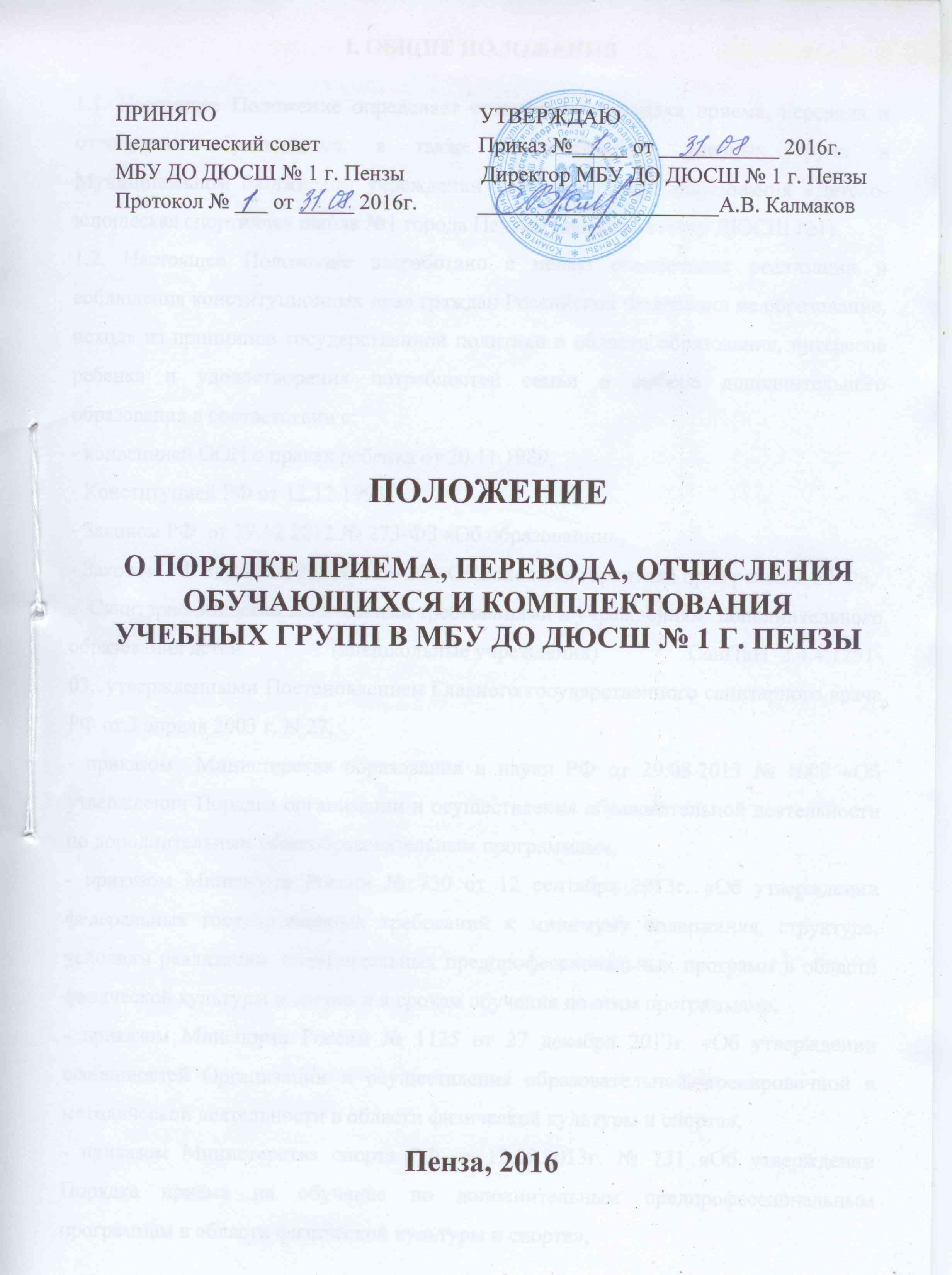 I. ОБЩИЕ ПОЛОЖЕНИЯ1.1. Настоящее Положение определяет организацию порядка приема, перевода и отчисления обучающихся, а также комплектования учебных групп в Муниципальном бюджетном учреждении дополнительного образования «Детско-юношеская спортивная школа №1 города Пензы» (далее по тексту ДЮСШ №1).1.2. Настоящее Положение разработано с целью обеспечения реализации и соблюдения конституционных прав граждан Российской Федерации на образование, исходя из принципов государственной политики в области образования, интересов ребенка и удовлетворения потребностей семьи в выборе дополнительного образования в соответствии с:- конвенцией ООН о правах ребенка от 20.11.1989, - Конституцией РФ от 12.12.1993,  - Законом РФ  от 29.12.2012 № 273-ФЗ «Об образовании», - Законом РФ от 24.07.1998 № 124-ФЗ «Об основных гарантиях прав ребенка в РФ», - Санитарно-эпидемиологическими требованиями к учреждениям дополнительного образования детей (внешкольные учреждения) СанПиН  2.4.4.1251-03,  утвержденными Постановлением Главного государственного санитарного врача РФ от 3 апреля 2003 г. N 27, - приказом  Министерства образования и науки РФ от 29.08.2013 № 1008 «Об утверждении Порядка организации и осуществления образовательной деятельности по дополнительным общеобразовательным программам»,  - приказом Минспорта России № 730 от 12 сентября 2013г. «Об утверждении федеральных государственных требований к минимуму содержания, структуре, условиям реализации дополнительных предпрофессиональных программ в области физической культуры и спорта и к срокам обучения по этим программам», - приказом Минспорта России № 1125 от 27 декабря 2013г. «Об утверждении особенностей Организации и осуществления образовательной, тренировочной и методической деятельности в области физической культуры и спорта», - приказом Министерства спорта РФ от 12.09.2013г. № 731 «Об утверждении Порядка приёма на обучение по дополнительным предпрофессиональным программам в области физической культуры и спорта»,  - приказом Министерства спорта РФ от 10.04.2013г. № 114 «Об утверждении федерального стандарта спортивной подготовки по виду спорта баскетбол», - Уставом и локально-нормативными документами ДЮСШ № 1.1.3. ДЮСШ № 1 несет ответственность за качество дополнительного образования, за адекватность применяемых форм, методов и средств организации образовательного процесса, исходя из возрастных психофизических особенностей, склонностей, интересов детей, согласно требованиям охраны жизни и здоровья обучающихся в установленном законодательством Российской Федерации порядке.1.4. Зачисление в группы, перевод, отчисление (выпуск) оформляются приказом директора ДЮСШ № 1.II. ПОРЯДОК И УСЛОВИЯ ПРИЕМА ОБУЧАЮЩИХСЯ2.1. Общие положения1. Настоящий Порядок регламентирует прием граждан на обучение на основании результатов индивидуального отбора лиц, имеющих необходимые для освоения соответствующей образовательной программы способности в области физической культуры и спорта (далее - поступающих), за счет средств соответствующего бюджета или по договорам с оплатой стоимости обучения.2. При приеме граждан на обучение требования к уровню их образования не предъявляются.3. Индивидуальный отбор проводится в целях выявления у поступающих физических, психологических способностей и (или) двигательных умений, необходимых для освоения соответствующих образовательных программ.Для проведения индивидуального отбора поступающих, ДЮСШ № 1 проводит тестирование, а также вправе проводить предварительные просмотры, анкетирование, собеседование.4. В целях организации приема и проведения индивидуального отбора поступающих в ДЮСШ № 1 создаются приемная и апелляционная комиссии.Регламенты работы комиссий определяются локальным нормативным актом ДЮСШ № 1. Составы комиссий утверждаются распорядительным актом ДЮСШ № 1. В состав комиссий входят: председатель комиссии, заместитель председателя комиссии, члены комиссии. Секретарь комиссии может не входить в состав комиссий.5. Председателем приемной комиссии является руководитель ДЮСШ № 1  или лицо, им уполномоченное.Состав приемной комиссии (не менее пяти человек) формируется из числа тренерско-преподавательского состава, других педагогических работников ДЮСШ № 1, участвующих в реализации образовательных программ.6. Председателем апелляционной комиссии является руководитель ДЮСШ № 1  (в случае, если он не является председателем приемной комиссии) или лицо, им уполномоченное.Состав апелляционной комиссии (не менее трех человек) формируется из числа тренерско-преподавательского состава, других педагогических работников ДЮСШ № 1, участвующих в реализации образовательных программ, и не входящих в состав приемной комиссии.7. При организации приема поступающих руководитель ДЮСШ № 1 обеспечивает соблюдение их прав, прав их законных представителей, установленных законодательством Российской Федерации, гласность и открытость работы приемной и апелляционной комиссий, объективность оценки способностей и склонностей поступающих.8. Не позднее, чем за месяц до начала приема документов, ДЮСШ № 1 на своем информационном стенде и официальном сайте в информационно-телекоммуникационной сети "Интернет" размещает следующую информацию и документы с целью ознакомления с ними поступающих и их законных представителей:- копию устава ДЮСШ № 1;- копию лицензии на осуществление образовательной деятельности (с приложениями);- локальные нормативные акты, регламентирующие организацию образовательного и тренировочного процессов по образовательным программам и программам спортивной подготовки (при их наличии);- условия работы приемной и апелляционной комиссий ДЮСШ № 1;- количество бюджетных мест в соответствующем году по образовательным программам (этапам, периодам обучения) и программам спортивной подготовки (при наличии), а также количество вакантных мест для приема поступающих (при наличии);- сроки приема документов для обучения по образовательным программам в соответствующем году;- сроки проведения индивидуального отбора поступающих в соответствующем году;- формы отбора поступающих и его содержание по каждой образовательной программе;- требования, предъявляемые к физическим (двигательным) способностям и к психологическим особенностям поступающих;- систему оценок (отметок, баллов, показателей в единицах измерения), применяемую при проведении индивидуального отбора поступающих;- правила подачи и рассмотрения апелляций по процедуре и (или) результатам индивидуального отбора поступающих;- сроки зачисления поступающих в ДЮСШ № 1.9. Количество поступающих на бюджетной основе для обучения по образовательным программам определяется учредителем ДЮСШ № 1  в соответствии с муниципальным заданием на оказание муниципальных услуг.ДЮСШ № 1 вправе осуществлять прием поступающих сверх установленного муниципального задания на оказание муниципальных услуг на обучение на платной основе.Сведения о порядке оказания платных образовательных услуг, в том числе информация о стоимости обучения по каждой образовательной программе, размещается ДЮСШ № 1 на своем информационном стенде и официальном сайте в информационно-телекоммуникационной сети "Интернет" в целях ознакомления с ними поступающих и их законных представителей.10. Приемная комиссия ДЮСШ № 1 обеспечивает функционирование специальных телефонных линий, а также раздела сайта ДЮСШ № 1 в информационно-телекоммуникационной сети "Интернет" для оперативных ответов на обращения, связанные с приемом поступающих.2.2. Организация приема поступающих1. Организация приема и зачисления поступающих, а также их индивидуальный отбор, осуществляются приемной комиссией ДЮСШ № 1.ДЮСШ № 1 самостоятельно устанавливает сроки приема документов в соответствующем году, но не позднее, чем за месяц до проведения индивидуального отбора поступающих.2. Прием в ДЮСШ № 1 на обучение по образовательным программам осуществляется по письменному заявлению поступающих, достигших 14-летнего возраста или законных представителей поступающих (Приложение № 1).Заявления о приеме могут быть поданы одновременно в несколько образовательных организаций.В заявлении о приеме в ДЮСШ № 1 указываются следующие сведения:- наименование образовательной программы, на которую планируется поступление;- фамилия, имя и отчество (при наличии) поступающего;- дата рождения поступающего;- фамилия, имя и отчество (при наличии) законных представителей поступающего;- номера телефонов законных представителей поступающего (при наличии);- адрес места регистрации и (или) фактического места жительства поступающего.В заявлении фиксируются факт ознакомления законных представителей с уставом ДЮСШ № 1 и ее локальными нормативными актами, а также согласие на проведение процедуры индивидуального отбора поступающего.3. При подаче заявления представляются следующие документы:- письменное заявление родителей (законных представителей) ребенка в возрасте до 14 лет о приеме в образовательное учреждение; - копии документов, удостоверяющих личность ребенка (паспорт или свидетельство о рождении);- копия медицинского страхового полиса ребёнка;- медицинская справка о состоянии здоровья ребенка с заключением педиатра о состоянии здоровья ребёнка;- фото 3x4 (2 шт.);- заключается договор на обучение;- подписывается согласие на обработку персональных данных (Приложение № 2).4. На каждого поступающего заводится личное дело, в котором хранятся все сданные документы и материалы результатов индивидуального отбора.Личные дела поступающих хранятся в ДЮСШ № 1 не менее трех месяцев с начала объявления приема в ДЮСШ № 1.5. Основанием для отказа в зачислении является:- отсутствие свободных бюджетных мест в ДЮСШ № 1 или отсутствие укомплектованной платной группы;- наличие медицинских противопоказаний для посещения учебно-тренировочных занятий в ДЮСШ № 1;- возраст ребенка ниже минимального значения, предусмотренного Уставом ДЮСШ № 1;- возраст поступающего выше максимального значения, предусмотренного Уставом ДЮСШ № 1.Отказ в приеме заявления в ДЮСШ №1 по иным основаниям не допускается. 6. Минимальный возраст детей для зачисления в ДЮСШ № 1 составляет 8 лет. В исключительных случаях по желанию родителей (законных представителей) допускается прием детей в более раннем возрасте.Условиями данного набора являются:- наличие письменного заявления одного из родителей (законного представителя) ребенка;- наличие образовательной программы, в которой изложена методика физического воспитания детей раннего возраста;- наличие у тренера-преподавателя, привлеченного к работе с детьми раннего возраста квалификационной категории или специальных курсов повышения квалификации.Максимальный возраст обучающихся составляет 18 лет.7. Прием в ДЮСШ № 1 может быть осуществлен в порядке перевода обучающихся из других образовательных учреждений спортивной направленности в следующих случаях:- перемена места жительства;- реализация права выбора образовательной программы.В учебно-тренировочные группы ДЮСШ № 1 в порядке перевода из других образовательных учреждений спортивной направленности принимаются спортсмены, освоившие в полном объеме программу начальной подготовки, что подтверждается документом (справкой об обучении в ином образовательном учреждении спортивной направленности с указанием сроков – зачисления и отчисления, информацией о тренере-преподавателе и освоенных этапах, выпиской из приказа о присвоении спортивного разряда с приложением копии данного приказа).Прием в порядке перевода из других образовательных учреждений в случаях, перечисленных выше, может быть осуществлен в течение всего учебного года. 2.3 Организация проведения индивидуального отбора поступающих1. Индивидуальный отбор поступающих в ДЮСШ № 1 проводит приемная комиссия.ДЮСШ № 1 самостоятельно устанавливает сроки проведения индивидуального отбора поступающих в соответствующем году, утверждаемые распорядительным актом ДЮСШ № 1.2. Индивидуальный отбор поступающих проводится в формах, предусмотренных ДЮСШ № 1, с целью зачисления лиц, обладающих способностями в области физической культуры и спорта, необходимыми для освоения соответствующей образовательной программы с учетом федеральных стандартов спортивной подготовки.3. Во время проведения индивидуального отбора поступающих присутствие посторонних лиц допускается только с разрешения руководителя ДЮСШ № 1.4. Результаты индивидуального отбора объявляются не позднее, чем через три рабочих дня после его проведения.Объявление указанных результатов осуществляется путем размещения пофамильного списка-рейтинга с указанием системы оценок, применяемой в ДЮСШ № 1, и самих оценок (отметок, баллов, показателей в единицах измерения), полученных каждым поступающим по итогам индивидуального отбора.Данные результаты размещаются на информационном стенде и на официальном сайте ДЮСШ № 1 в информационно-телекоммуникационной сети "Интернет" с учетом соблюдения законодательства Российской Федерации в области персональных данных.5. ДЮСШ № 1 предусматривается проведение дополнительного отбора для лиц, не участвовавших в первоначальном индивидуальном отборе в установленные ДЮСШ № 1 сроки по уважительной причине, в пределах общего срока проведения индивидуального отбора поступающих.2.4. Подача и рассмотрение апелляции. Повторное проведение отбора поступающих1. Законные представители поступающих вправе подать апелляцию по процедуре и (или) результатам проведения индивидуального отбора в апелляционную комиссию не позднее следующего рабочего дня после объявления результатов индивидуального отбора.Апелляция рассматривается не позднее одного рабочего дня со дня ее подачи на заседании апелляционной комиссии, на которое приглашаются законные представители поступающих, подавшие апелляцию.Для рассмотрения апелляции секретарь приемной комиссии направляет в апелляционную комиссию протоколы заседания приемной комиссии, результаты индивидуального отбора.2. Апелляционная комиссия принимает решение о целесообразности или нецелесообразности повторного проведения индивидуального отбора в отношении поступающего, законные представители которого подали апелляцию.Решение принимается большинством голосов членов апелляционной комиссии, участвующих в заседании, при обязательном присутствии председателя комиссии. При равном числе голосов председатель апелляционной комиссии обладает правом решающего голоса.Решение апелляционной комиссии оформляется протоколом, подписывается председателем и доводится до сведения подавших апелляцию законных представителей поступающего под роспись в течение одного рабочего дня с момента принятия решения, после чего передается в приемную комиссию.3. Повторное проведение индивидуального отбора поступающих проводится в течение трех рабочих дней со дня принятия решения о целесообразности такого отбора в присутствии не менее двух членов апелляционной комиссии.4. Подача апелляции по процедуре проведения повторного индивидуального отбора поступающих не допускается.2.5. Порядок зачисления и дополнительный прием поступающих 1. Зачисление поступающих в ДЮСШ № 1 на обучение по образовательным программам оформляется распорядительным актом ДЮСШ № 1 на основании решения приемной комиссии или апелляционной комиссии в сроки, установленные ДЮСШ № 1.2. При наличии мест, оставшихся вакантными после зачисления по результатам индивидуального отбора поступающих, учредитель может предоставить ДЮСШ № 1  право проводить дополнительный прием поступающих.Зачисление на вакантные места проводится по результатам дополнительного индивидуального отбора.3. Организация дополнительного приема и зачисления осуществляется в соответствии с локальными нормативными актами ДЮСШ № 1, при этом сроки дополнительного приема поступающих публикуются на информационном стенде ДЮСШ № 1 и на официальном сайте ДЮСШ № 1 в информационно-телекоммуникационной сети "Интернет".III. ПОРЯДОК КОМПЛЕКТОВАНИЯ ГРУПП1. ДЮСШ № 1 формирует контингент обучающихся на основании результатов индивидуального отбора лиц, имеющих необходимые для освоения соответствующей образовательной программы способности в области физической культуры и спорта.2. В основу комплектования учебных групп положена обоснованная система многолетней подготовки с учетом возрастных закономерностей становления спортивного мастерства.3. Комплектование групп в ДЮСШ №1  производится в соответствии с Дополнительной предпрофессиональной программе в области физической культуры и спорта по виду спорта «Баскетбол», разработанной согласно требованиям законодательства и утверждённой руководителем ДЮСШ № 1( Приложение № 1).4. План предварительного комплектования на новый учебный год составляется администрацией ДЮСШ № 1 ежегодно с 01 августа по 01 сентября  согласно результатов промежуточной и итоговой аттестации обучающихся, личных заявлений тренеров-преподавателей и производственной необходимости.5. На набор группы начальной подготовки первого года обучения тренерам-преподавателям отводится срок 1, 5 месяца. За это время тренер-преподаватель формирует группу из вновь поступающих обучающихся, собирает на каждого обучающегося документы в Личное дело, проводит тренировки по расписанию с уже набранными обучающимися. Оплата работы тренера-преподавателя за набор группы идёт согласно тарификации – по количеству закреплённых за тренером-преподавателем детей в данной группе. По окончании срока набора тренер-преподаватель обязан предоставить в учебную часть списочный состав группы с документами на каждого обучающегося. С 16 октября тренеру-преподавателю начисляют заработную плату согласно предоставленным документам на каждого обучающегося, если это количество не ниже нормы – 15 человек. Если количество человек в группе за время набора не превысило минимума – 15 человек – набор считается не осуществлённым, группа закрывается.6. В случае выбытия обучающегося из группы любого этапа обучения тренер-преподаватель обязан доукомплектовать группу  в месячный срок. Если группа не доукомплектована к концу месяца, то нагрузка тренера-преподавателя меняется.7. Комплектование групп начальной подготовки7.1. Группы начальной подготовки формируются из учащихся 8-10 лет. В группу начальной подготовки первого года обучения принимаются дети на основании результатов индивидуального отбора, имеющие необходимые для освоения соответствующей образовательной программы способности в области физической культуры и спорта, не имеющие медицинских противопоказаний.7.2. Группы начальной подготовки второго и третьего годов обучения формируются из обучающихся, переведённых из ГНП-1 по результатам  промежуточной аттестации, а также из вновь зачисляемых обучающихся, сдавших вступительные контрольные нормативы, не имеющих медицинских противопоказаний.8. Комплектование учебно-тренировочных групп 8.1. Условием комплектования учебно-тренировочных группы является уровень спортивной подготовки и спортивных результатов обучающихся. 8.2. В учебно-тренировочные группы первого и второго годов обучения, как правило, зачисляются обучающиеся, прошедшие необходимую подготовку на предыдущих этапах подготовки, при условии выполнения ими контрольно-переводных нормативов.8.3. В учебно-тренировочные группы третьего, четвёртого и пятого годов обучения, как правило, зачисляются обучающиеся, прошедшие необходимую подготовку на предыдущих этапах подготовки, при условии выполнения ими контрольно-переводных нормативов и наличии юношеского (спортивного) разряда.8.4. Зачисление в учебно-тренировочные группы вновь поступающих обучающихся допускается только по решению тренерского совета.9. Комплектование групп спортивного совершенствования 9.1. На этап спортивного совершенствования зачисляются обучающиеся, выполнившие норматив спортивного разряда не ниже кандидата в мастера спорта России.10. Перевод в группу следующего года обучения10.1. Перевод обучающихся в группу следующего года обучения производится решением аттестационной комиссии и, по необходимости, тренерского совета .10.2. Обучающиеся, не выполнившие требования программы и не сдавшие контрольно-переводные нормативы, имеют возможность продолжить обучение повторно на том же этапе (но не более одного года) или в спортивно-оздоровительных группах.10.3. Перевод в группу следующего года обучения осуществляется приказом директора ДЮСШ № 1.IV. ПОРЯДОК  ОТЧИСЛЕНИЯ ОБУЧАЮЩИХСЯ ИЗ ДЮСШ № 14.1. Отчисление обучающихся из ДЮСШ №1 может производиться после окончания этапа подготовки или в течение учебного года.  4.2. Основаниями для отчисления являются:- личное заявление обучающегося, его родителя (законного представителя);- медицинское заключение о состоянии здоровья обучающегося, препятствующее его дальнейшему обучению;- завершение обучения;- невыполнение обучающимся в установленные сроки без уважительных причин тренировочного плана или переводных нормативов, за исключением случаев, когда тренерским советом ДЮСШ №1 принято решение о предоставлении возможности обучающемуся продолжить повторное обучение;- грубое нарушение правил внутреннего распорядка школы, Устава;- установление применения обучающимся допинговых средств и (или) методов, запрещенных к использованию в спорте;- пропуск более 40% тренировочных занятий в течение месяца без уважительных причин;- нарушение спортивной этики;- нарушение режима спортивной подготовки.4.3.  Отчисление обучающегося не может произойти по причине:- болезни;- карантина;- прохождения санаторно-курортного лечения;- отпуска родителей (законных представителей), который ребенок проводит с ними;В иных случаях в соответствии с уважительными семейными обстоятельствами, по заявлению родителей.4.4.  Грубыми нарушениями Устава считаются:- преднамеренная порча или уничтожение имущества, оборудования, технических средств обучения, повлекшие за собой угрозу жизни или здоровью других участников образовательного процесса;- появление в ДЮСШ №1 в состоянии алкогольного, наркотического, токсического опьянения;- применение физического и психического насилия в отношении участников образовательного процесса.4.5. Отчисление обучающегося из ДЮСШ №1 по инициативе администрации происходит, если меры воспитательного характера не дали результаты, и дальнейшее пребывание обучающегося в ДЮСШ №1 оказывает отрицательное влияние на других обучающихся, нарушает их права и права работников ДЮСШ №1, а также процесс нормального функционирования учреждения.4.6. Решение об отчислении обучающегося принимается педагогическим советом ДЮСШ №1 и оформляется приказом директора ДЮСШ № 1. В журнале учета работы группы делается соответствующая запись.4.7. Об отчислении обучающегося из ДЮСШ №1 администрация информирует родителей (законных представителей).4.8. Решение об отчислении детей-сирот и детей, оставшихся без попечения родителей (законных представителей), принимается с согласия органов опеки и попечительства.4.9.  При отчислении обучающегося из ДЮСШ №1 ему и (или) его родителям (законным представителям) могут быть предоставлены следующие документы:- копия приказа директора об отчислении;- справка об окончании обучения.4.10. Прекращение обучения в группе по желанию ребенка, родителей (законных представителей) считается выбытием. При выбытии обучающегося из группы в соответствующей графе журнала учета работы группы делается запись с указанием даты и причины выбытия.4.11. Восстановление обучающегося на обучение производится в порядке, установленном для приема в ДЮСШ  №1. V. ПОРЯДОК  РАЗРЕШЕНИЯ СПОРОВ И РАЗНОГЛАСИЙ5.1. В случае отказа ДЮСШ №1 в приеме или переводе обучающегося его родители (законные представители) имеют право обратиться  в Комитет по физической культуре, спорту и молодежной политике города Пензы с заявлением об устранении разногласий. Приложение № 1к Положению о порядке приёма, перевода, отчисления обучающихся и комплектования учебных групп в МБУ ДО ДЮСШ № 1 г. Пензы                                                                                                                                Директору МБУ ДО ДЮСШ № . Пензы                                                                                                                               Калмакову Александру Владимировичу                                                                                                                                        от ____________________________                                                                                                                                        конт. тел._______________________ЗАЯВЛЕНИЕ.Прошу Вас принять на обучение в МБУ ДО ДЮСШ № . Пензы в отделение «Баскетбол» моего ребёнка -  ____________________________________________________________________________________________,  Фамилия Имя Отчество, число, месяц, год рожденияпроживающего по адресу:  _____________________________________________________________________,сотовый телефон ребёнка___________________________ домашний телефон _________________________,обучающегося в школе №____ в группу _____ тренера-преподавателя _______________________________.С Уставом и нормативными документами ДЮСШ ознакомлены «__________________________________».                                                                                                                                                            подпись, расшифровкаОб обязательном ежегодном предоставлении медицинской справки о состоянии здоровья ребёнка от врача на начало нового учебного года предупреждены, ответственность за предоставление медицинской справки беру на себя: «________________________________________».                                                                                          подпись, расшифровкаОтветственность за посещение тренировок (при пропуске - предоставление объяснительного документа)  и сознательное отношение к тренировочному процессу, материальную ответственность за сохранность школьного имущества беру на себя: «______________________________________».                                                                                          подпись, расшифровкаМОЙ РЕБЁНОК НИ В КАКИХ ДРУГИХ СПОРТИВНЫХ ОРГАНИЗАЦИЯХ _____________________________________________________________________________________________                           (не состоит; или указать, где и по какому расписанию занимается).Организацию сопровождения ребёнка от дома до места тренировок и после тренировок от места занятий до дома беру на себя. ОТВЕТСТВЕННОСТЬ ЗА ЖИЗНЬ И ЗДОРОВЬЕ СВОЕГО РЕБЁНКА В ПУТИ ОТ ДОМА ДО МЕСТА ТРЕНИРОВОК И ОБРАТНО - ОТ МЕСТА ТРЕНИРОВОК ДО ДОМА  - БЕРУ НА СЕБЯ: «________________________________________________________________________________».                                                                                         подпись, расшифровкаДля оформления Личного дела ОБЯЗУЮСЬ ПРИЛОЖИТЬ к заявлению:- справку от участкового врача о состоянии здоровья ребёнка, - ксерокопию Свидетельства о рождении ребёнка,- ксерокопию медицинского страхового полиса ребёнка,  - цветную фотографию ребёнка 3 х 4. «______» _______ 20_____г.     _______________   /______________________________________/Приложение № 1к Положению о порядке приёма, перевода, отчисления обучающихся и комплектования учебных групп в МБУ ДО ДЮСШ № 1 г. ПензыСОГЛАСИЕна  обработку персональных данныхВ соответствии с Федеральным законом от 27.07.2006г. № 152-ФЗ «О персональных данных», я,_______________________________________________________________________________________,                                                                                     ФИО родителя (законного представителя) паспорт: серия _________ номер ___________________ выдан _____________________________________________________________________________________________________ «____» ___________г.,являясь родителем (законным представителем) ______________________________________________                                                                                                                                           ФИО,  год рождения ребёнка (далее - обучающийся), даю согласие на обработку его персональных данных МБУ ДО ДЮСШ № 1 г. Пензы, находящемуся по адресу: г. Пенза, ул. Попова, 66 А (далее – ДЮСШ № . Пензы) с использованием средств автоматизации или без использования таких средств с целью осуществления образовательного процесса: соблюдения законов и иных нормативных актов, содействия в обучении, обеспечении личной безопасности, контроля качества освоения программы обучающимися, хранения в архиве ДЮСШ № . Пензы  данных об этих результатах.Я предоставляю ДЮСШ № . Пензы право осуществлять следующие действия (операции) с персональными данными: сбор, систематизация, накопление, хранение, уточнение (обновление, изменение), использование, публикацию в средствах массовой информации и в сети Интернет, обезличивание, уничтожение.  ДЮСШ № . Пензы вправе размещать обрабатываемые персональные данные обучающегося в информационно-телекоммукационных сетях с целью предоставления доступа к ним неограниченному кругу лиц.ДЮСШ № . Пензы вправе включать обрабатываемые персональные данные в списки (реестры) и отчётные формы, предусмотренные нормативными документами.Перечень персональных данных, на обработку которых я даю согласие:Сведения персональных данных:- ФИО; место и дата рождения; пол;- домашний адрес; контактные телефоны;- состояние здоровья;- социальное положение;- паспортные данные (данные свидетельства о рождении);- образование;- ФИО, домашний адрес, контактные телефоны, профессия, занимаемая должность родителей (законных представителей).2. Сведения об учебном процессе и занятости Обучающегося:- данные о посещаемости, причины отсутствия на тренировках;- данные о спортивных результатах; о результатах промежуточной и итоговой аттестации;- поведение учащегося;- расписание тренировок;- использование фото и видео материалов;- ФИО тренеров-преподавателей.Настоящее согласие дано мной «_____» _____года. Я оставляю за собой право отозвать своё согласие посредством составления соответствующего письменного документа, который может быть направлен мной в адрес ДЮСШ № . Пензы по почте заказным письмом с уведомлением о вручении либо вручен лично под расписку представителю ДЮСШ № . Пензы. _________________                      ___________________________________________               подпись                                                                                              расшифровка подписиПриложение № 1к Положению о порядке приёма, перевода, отчисления обучающихся и комплектования учебных групп в МБУ ДО ДЮСШ № 1 г. Пензы КОМПЛЕКТОВАНИЕ УЧЕБНЫХ ГРУПП И ОБЪЁМ НЕДЕЛЬНОЙ ТРЕНИРОВОЧНОЙ НАГРУЗКИНаименованиеэтапаНаименованиеэтапаНаименованиеэтапаПродолжительность этапаКоличество обучающихся в группеКоличество обучающихся в группеТренировочная нагрузка (учебных часов)Тренировочная нагрузка (учебных часов)Количество тренировок в неделюНаименованиеэтапаНаименованиеэтапаНаименованиеэтапаПродолжительность этапаминимуммаксимумв неделюв годКоличество тренировок в неделюЭтап начальной подготовкидо годаГНП-11 год152562763Этап начальной подготовкисвыше годаГНП-21 год122083743Этап начальной подготовкисвыше годаГНП-31 год122083743Тренировочный этапначальная  специализациядо 2-х летУТГ-11 год1014104684Тренировочный этапначальная  специализациядо 2-х летУТГ-21 год1014125524Тренировочный этапуглубленная специализация свыше 2-х летУТГ-31 год812125524Тренировочный этапуглубленная специализация свыше 2-х летУТГ-41 год812156905Тренировочный этапуглубленная специализация свыше 2-х летУТГ-51 год812188286Этап совершенствования спортивного мастерствадо годаГСС-11 год110188286Этап совершенствования спортивного мастерствасвыше годаГСС-21 год1102411047-10